Mt Waverley Bowling ClubSPONSORED BYWednesday February 19th 2020Roll up 9.15 amGames commence 9.30 am Lunch provided3 games of 13 endsSteve Glasson Invitation 4’s Tournament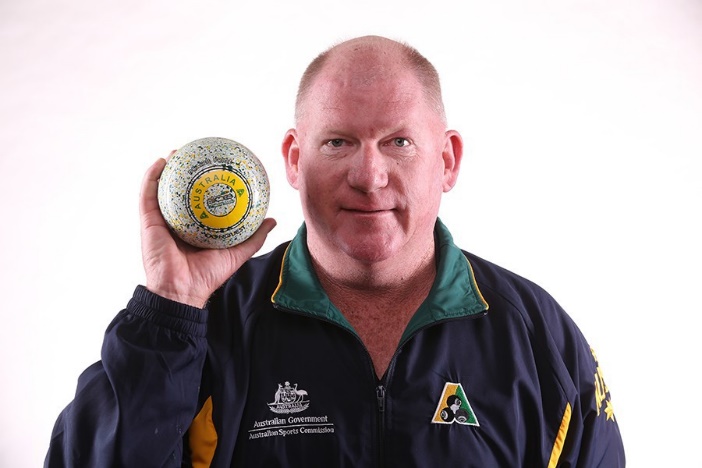 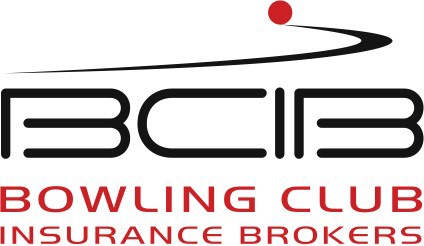 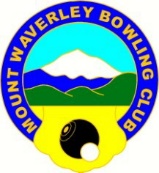 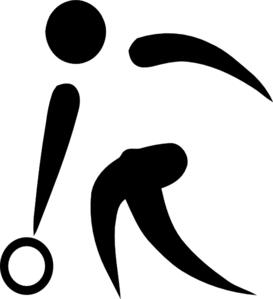 Winners	$2,000Runners Up		$800 Winning teams of games 1 to 3   $200(Overall winning teams excluded)Entry form over pageSPONSORED BY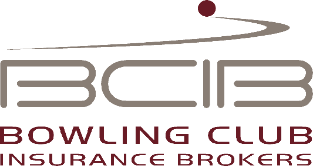 STEVE GLASSON TOURNAMENT ENTRY FORMName: ........................................................................... Phone......................................Address...............................................................................................................P/C....................Lead      ..............................................................2nd.............................................................3rd................................................................Skip................................................................Email……………………………………………………………………………………………To secure your entry a full payment of $100.00 per team is required. This is non-refundable for teams withdrawing after 13th. February.Cheques payable to Mt Waverley Bowling Club,  P O Box 2081 Mt Waverley 3149 or place in the Tournament entry box in the foyer of the Clubhouse.FULL PAYMENT $100.00 ENCLOSEDDirect credit:BSB: 063-151 Account: 00410190 Account description: Your surname + GLASSON To confirm a direct credit please email advice to info@mwbc.com.au and provide team details